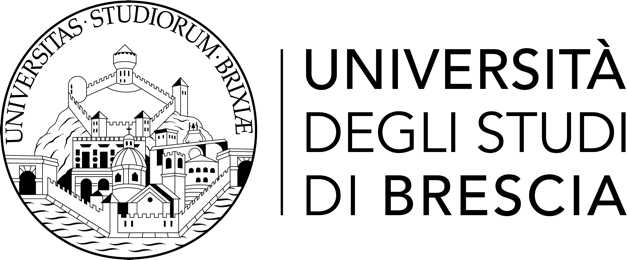 DIPARTIMENTO DI ………………………….Corso di Laurea 
in ……………………………………….Relazione Finale TITOLO RIGA 1
TITOLO RIGA 2
TITOLO RIGA 3Relatore:		Chiar.mo Prof. …………….(Correlatori:	Chiar.mo Prof. ……………..
Ing. ………………………….)Laureand_:
_______________Matricola n. ________Anno Accademico 20--/20--